Приложение  2 к постановлению администрации                                                         от «29» июля 2022 года №741СХЕМА РАСПОЛОЖЕНИЯ  ГРАНИЦ  ПУБЛИЧНОГО СЕРВИТУТАПлощадь испрашиваемого публичного сервитута  118  кв. м, в том числе:Площадь испрашиваемого публичного сервитута  118  кв. м, в том числе:Площадь испрашиваемого публичного сервитута  118  кв. м, в том числе:Площадь испрашиваемого публичного сервитута  на участке 38:06:010701:4825 - 108 кв. м,Площадь испрашиваемого публичного сервитута  на участке 38:06:010701:4825 - 108 кв. м,Площадь испрашиваемого публичного сервитута  на участке 38:06:010701:4825 - 108 кв. м,Площадь испрашиваемого публичного сервитута  на участке 38:06:100922:4958 - 4 кв. м,Площадь испрашиваемого публичного сервитута  на участке 38:06:100922:4958 - 4 кв. м,Площадь испрашиваемого публичного сервитута  на участке 38:06:100922:4958 - 4 кв. м,Площадь испрашиваемого публичного сервитута  на участке 38:06:010701:4798 - 1 кв. мПлощадь испрашиваемого публичного сервитута  на участке 38:06:010701:4798 - 1 кв. мПлощадь испрашиваемого публичного сервитута  на участке 38:06:010701:4798 - 1 кв. мПлощадь испрашиваемого публичного сервитута  на неразграниченных землях - 5 кв. мПлощадь испрашиваемого публичного сервитута  на неразграниченных землях - 5 кв. мПлощадь испрашиваемого публичного сервитута  на неразграниченных землях - 5 кв. мОбозначение характерных точек границКоординаты, мКоординаты, мОбозначение характерных точек границXY123:ЗУ1(1)––н1378818.223328016.34н2378818.173328011.31н3378819.173328011.30н4378819.223328016.33н1378818.223328016.34:ЗУ1(2)––н5378815.153327791.64н6378815.173327786.97н7378816.173327786.97н8378816.153327791.64н5378815.153327791.64:ЗУ1(3)––н9378812.753327598.34н10378812.693327593.25н11378813.693327593.24н12378813.753327598.33н9378812.753327598.34:ЗУ1(4)––н13378808.643327608.01н14378814.103327607.68н15378814.193327613.12н16378813.193327613.14н17378813.123327608.74н18378808.703327609.01н13378808.643327608.01:ЗУ1(5)––н19378811.273327396.50н20378811.603327401.61н21378810.603327401.67н22378810.283327396.56н19378811.273327396.50:ЗУ1(6)––н23378736.163327378.86н24378735.893327383.79н25378734.893327383.73н26378735.163327378.80н23378736.163327378.86:ЗУ1(7)––н27378733.383327530.35н28378733.803327529.45н29378738.123327531.03н30378737.873327535.98н31378736.873327535.92н32378737.103327532.09н27378733.383327530.35:ЗУ1(8)––н33378682.483327503.59н34378686.403327505.66н35378685.933327506.55н36378682.013327504.47н23378682.483327503.59:ЗУ1(9)––н37378648.903327562.97н38378653.653327565.45н39378653.193327566.34н40378648.443327563.85н37378648.903327562.97:ЗУ1(10)––н41378737.673327594.76н42378737.673327590.01н43378738.673327590.01н44378738.673327594.76н41378737.673327594.76:ЗУ1(11)––н45378732.213327606.95н46378728.193327604.94н47378728.643327604.05н48378732.663327606.06н45378732.213327606.95:ЗУ1(12)––н49378737.733327608.41н50378741.923327608.63н51378741.873327609.63н52378737.683327609.40н49378737.733327608.41:ЗУ1(13)––н53378747.873327608.32н54378748.003327613.59н55378747.003327613.61н56378746.873327608.34н53378747.873327608.32:ЗУ1(14)––н57378748.873327702.92н58378748.853327698.72н59378749.853327698.72н60378749.873327702.92н57378748.873327702.92:ЗУ1(15)––н61378817.143327955.63н62378817.133327954.63н63378818.133327954.62н64378818.143327955.62н61378817.143327955.63:ЗУ1(16)––н65378816.273327893.65н66378816.263327892.65н67378817.263327892.64н68378817.273327893.64н65378816.273327893.65:ЗУ1(17)––н69378815.913327862.72н70378815.903327861.72н71378816.903327861.71н72378816.913327862.71н69378815.913327862.72:ЗУ1(18)––н73378815.333327832.03н74378815.323327831.03н75378816.323327831.02н76378816.333327832.02н73378815.333327832.03:ЗУ1(19)––н77378815.273327820.59н78378815.263327819.59н79378816.263327819.58н80378816.273327820.58н77378815.273327820.59:ЗУ1(20)––н81378814.793327771.28н82378814.783327770.28н83378815.783327770.26н84378815.793327771.26н81378814.793327771.28:ЗУ1(21)––н85378814.653327751.29н86378814.643327750.29н87378815.643327750.28н88378815.653327751.28н85378814.653327751.29:ЗУ1(22)––н89378814.393327731.68н90378814.383327730.68н91378815.383327730.66н92378815.393327731.66н89378814.393327731.68:ЗУ1(23)––н93378814.003327703.16н94378813.993327702.16н95378814.993327702.15н96378815.003327703.15н93378814.003327703.16:ЗУ1(24)––н97378813.923327683.02н98378813.913327682.02н99378814.913327682.00н100378814.923327683.00н97378813.923327683.02:ЗУ1(25)––н101378813.413327662.88н102378813.393327661.88н103378814.393327661.86н104378814.413327662.86н101378813.413327662.88:ЗУ1(26)––н105378813.123327640.59н106378813.113327639.59н107378814.113327639.59н108378814.123327640.59н105378813.123327640.59:ЗУ1(27)––н109378812.163327567.16н110378813.163327567.16н111378813.163327568.16н112378812.163327568.16н109378812.163327567.16:ЗУ1(28)––н113378811.953327547.28н114378812.953327547.28н115378812.953327548.28н116378811.953327548.28н113378811.953327547.28:ЗУ1(29)––н117378811.843327527.20н118378812.843327527.20н119378812.843327528.20н120378811.843327528.20н117378811.843327527.20:ЗУ1(30)––н121378811.613327507.06н122378812.613327507.06н123378812.613327508.06н124378811.613327508.06н121378811.613327507.06:ЗУ1(31)––н125378811.483327487.14н126378812.483327487.14н127378812.483327488.14н128378811.483327488.14н125378811.483327487.14:ЗУ1(32)––н129378811.153327467.18н130378812.153327467.18н131378812.153327468.18н132378811.153327468.18н129378811.153327467.18:ЗУ1(33)––н133378811.033327447.25н134378812.033327447.25н135378812.033327448.25н136378811.033327448.25н133378811.033327447.25:ЗУ1(34)––н137378810.813327427.24н138378811.813327427.24н139378811.813327428.24н140378810.813327428.24н137378810.813327427.24:ЗУ1(35)––н141378737.343327563.12н142378738.343327563.12н143378738.343327564.12н144378737.343327564.12н141378737.343327563.12:ЗУ1(36)––н145378781.623327609.33н146378780.623327609.34н147378780.613327608.34н148378781.613327608.33н145378781.623327609.33:ЗУ1(37)––н149378817.473327985.45н150378818.473327985.45н151378818.473327986.45н152378817.473327986.45н149378817.473327985.45:ЗУ1(38)––н153378816.753327923.59н154378817.753327923.59н155378817.753327924.59н156378816.753327924.59н153378816.753327923.59:ЗУ1(39)––н157378824.443327637.04н158378824.673327638.01н159378823.693327638.24н160378823.463327637.27н157378824.443327637.04:ЗУ1(40)––н161378819.653327396.77н162378820.653327396.79н163378820.623327397.79н164378819.623327397.77н161378819.653327396.77:ЗУ1(41)––н165378744.663327359.36н166378745.093327358.45н167378745.993327358.89н168378745.563327359.79н165378744.663327359.36:ЗУ1(42)––н169378735.353327411.11н170378735.343327410.11н171378736.343327410.10н172378736.353327411.10н169378735.353327411.11:ЗУ1(43)––н173378735.773327438.87н174378735.763327437.87н175378736.763327437.85н176378736.773327438.85н173378735.773327438.87:ЗУ1(44)––н177378735.973327451.89н178378735.963327450.89н179378736.963327450.88н180378736.973327451.88н177378735.973327451.89:ЗУ1(45)––н181378736.203327482.79н182378736.193327481.79н183378737.193327481.78н184378737.203327482.78н181378736.203327482.79:ЗУ1(46)––н185378736.683327513.92н186378736.663327512.92н187378737.663327512.90н188378737.683327513.90н185378736.683327513.92:ЗУ1(47)––н189378721.933327524.94н190378721.033327524.50н191378721.463327523.60н192378722.363327524.04н189378721.933327524.94:ЗУ1(48)––н193378702.293327514.91н194378701.403327514.46н195378701.863327513.57н196378702.753327514.02н193378702.293327514.91:ЗУ1(49)––н197378685.763327491.94н198378685.553327492.92н199378684.573327492.70н200378684.783327491.73н197378685.763327491.94:ЗУ1(50)––н201378665.833327572.91н202378664.943327572.46н203378665.403327571.57н204378666.293327572.03н201378665.833327572.91:ЗУ1(51)––н205378682.503327581.46н206378681.613327581.00н207378682.073327580.11н208378682.963327580.57н205378682.503327581.46:ЗУ1(52)––н209378699.063327590.11н210378698.173327589.65н211378698.633327588.76н212378699.523327589.22н209378699.063327590.11:ЗУ1(53)––н213378715.703327598.63н214378714.813327598.18н215378715.273327597.29н216378716.163327597.74н213378715.703327598.63:ЗУ1(54)––н217378748.673327639.80н218378748.693327640.80н219378747.693327640.82н220378747.673327639.82н217378748.673327639.80:ЗУ1(55)––н221378749.013327662.01н222378749.023327663.01н223378748.023327663.03н224378748.013327662.03н221378749.013327662.01:ЗУ1(56)––н225378749.263327682.18н226378749.293327683.18н227378748.293327683.20н228378748.273327682.20н225378749.263327682.18Система координат МСК-38, зона 3Система координат МСК-38, зона 3Система координат МСК-38, зона 3Площадь, кв.м.Цель установления публичного сервитута118Для размещения объекта электросетевого хозяйства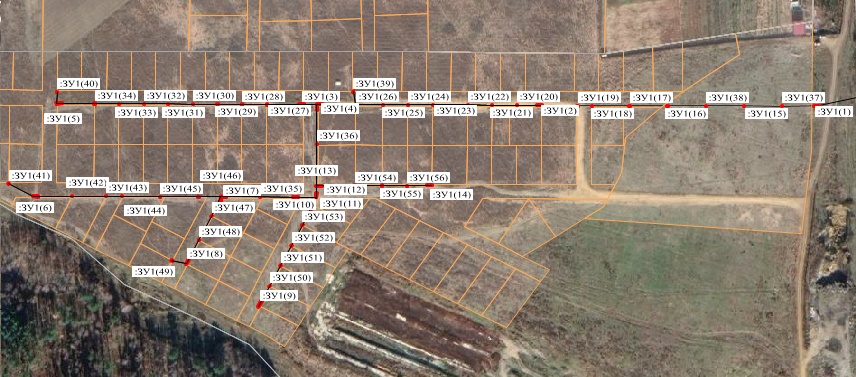 Масштаб 1:5 000     Условные обозначения:       :ЗУ1      -- обозначение образуемого земельного участка для публичного сервитута         -- образуемая граница публичного сервитута         -- линия электропередач            --  граница земельного участка, внесенного в ЕГРН, в отношении которого испрашивается  сервитут      38:06:010701  -- номер кадастрового квартала                         -- лист 1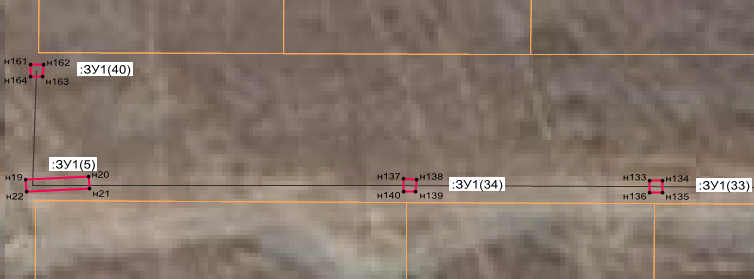 Масштаб 1:500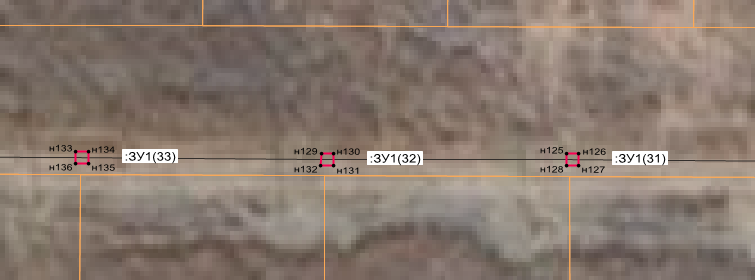 Масштаб 1:500     Условные обозначения:       :ЗУ1      -- обозначение образуемого земельного участка для публичного сервитута         -- образуемая граница публичного сервитута                   н1  --  характерная точка образуемой  границы публичного сервитута        -- линия электропередач           --  граница земельного участка, внесенного в ЕГРН, в отношении которого испрашивается  сервитут     38:06:010701:4825– кадастровый номер земельного участка     38:06:010701  -- номер кадастрового квартала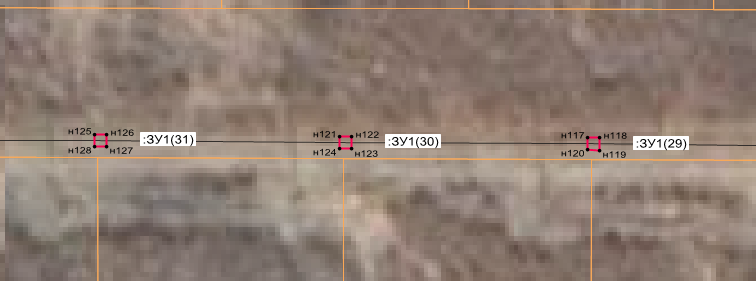 Масштаб 1:500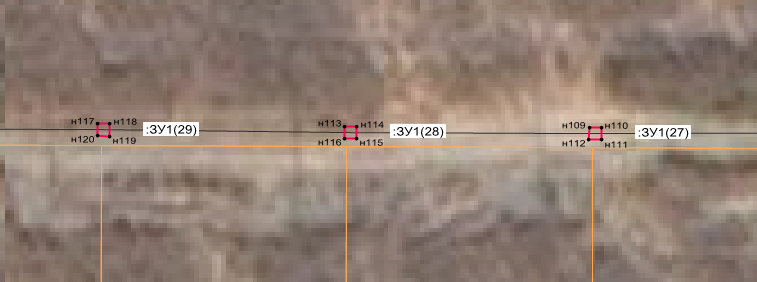 Масштаб 1:500     Условные обозначения:       :ЗУ1      -- обозначение образуемого земельного участка для публичного сервитута         -- образуемая граница публичного сервитута                   н1  --  характерная точка образуемой  границы публичного сервитута        -- линия электропередач           --  граница земельного участка, внесенного в ЕГРН, в отношении которого испрашивается  сервитут     38:06:010701:4825– кадастровый номер земельного участка     38:06:010701  -- номер кадастрового квартала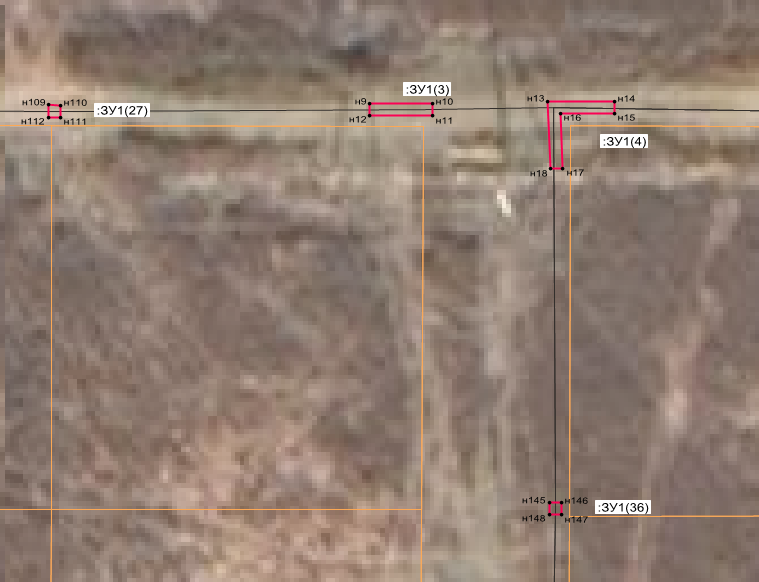 Масштаб 1:500     Условные обозначения:       :ЗУ1      -- обозначение образуемого земельного участка для публичного сервитута         -- образуемая граница публичного сервитута                   н1  --  характерная точка образуемой  границы публичного сервитута        -- линия электропередач           --  граница земельного участка, внесенного в ЕГРН, в отношении которого испрашивается  сервитут     38:06:010701:4825– кадастровый номер земельного участка     38:06:010701  -- номер кадастрового квартала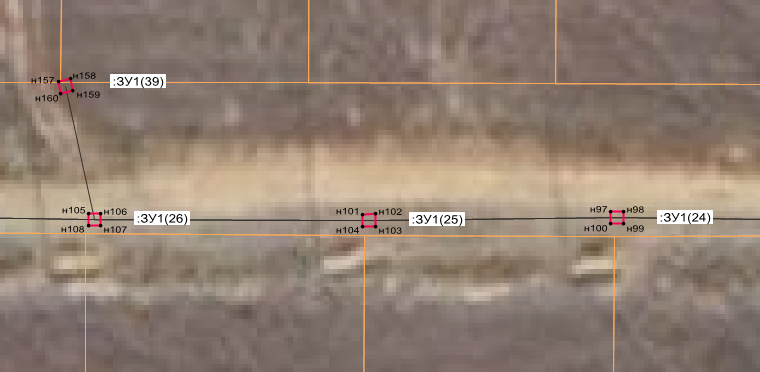 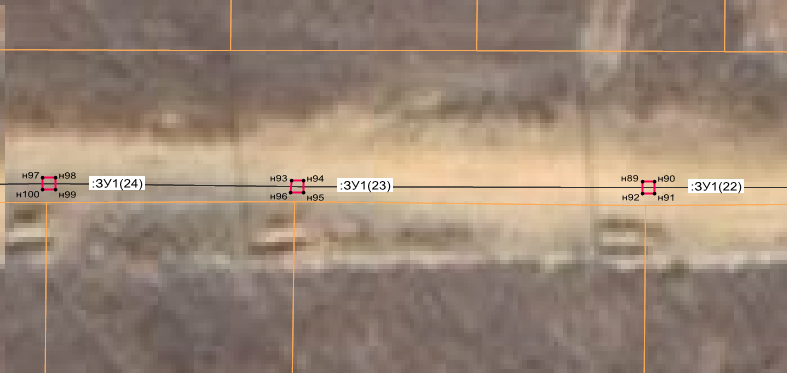 Масштаб 1:500     Условные обозначения:       :ЗУ1      -- обозначение образуемого земельного участка для публичного сервитута         -- образуемая граница публичного сервитута                   н1  --  характерная точка образуемой  границы публичного сервитута        -- линия электропередач           --  граница земельного участка, внесенного в ЕГРН, в отношении которого испрашивается  сервитут     38:06:010701:4825– кадастровый номер земельного участка     38:06:010701  -- номер кадастрового квартала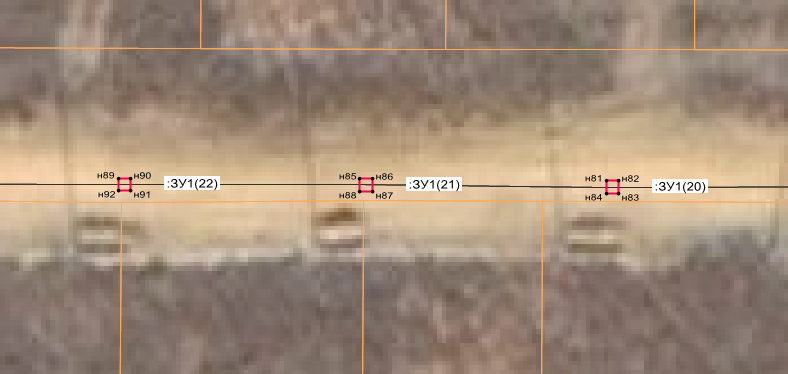 Масштаб 1:500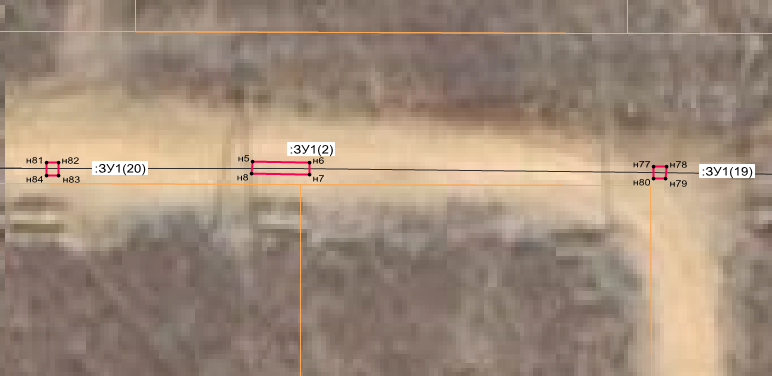 Масштаб 1:500     Условные обозначения:       :ЗУ1      -- обозначение образуемого земельного участка для публичного сервитута         -- образуемая граница публичного сервитута                   н1  --  характерная точка образуемой  границы публичного сервитута        -- линия электропередач           --  граница земельного участка, внесенного в ЕГРН, в отношении которого испрашивается  сервитут     38:06:010701:4825– кадастровый номер земельного участка     38:06:010701  -- номер кадастрового квартала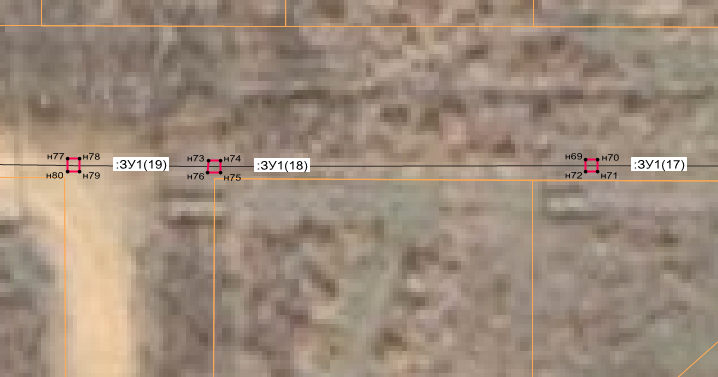 Масштаб 1:500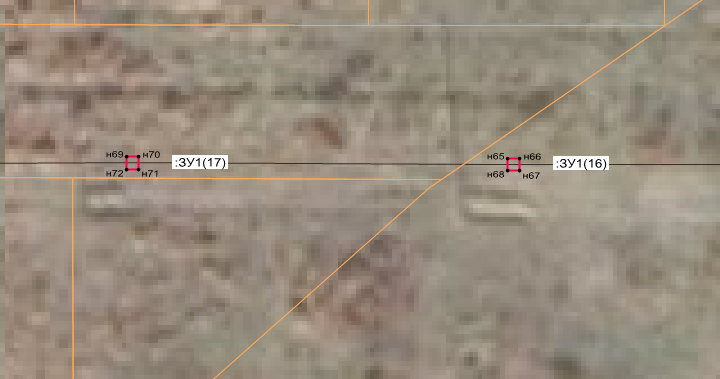 Масштаб 1:500     Условные обозначения:       :ЗУ1      -- обозначение образуемого земельного участка для публичного сервитута         -- образуемая граница публичного сервитута                   н1  --  характерная точка образуемой  границы публичного сервитута        -- линия электропередач           --  граница земельного участка, внесенного в ЕГРН, в отношении которого испрашивается  сервитут     38:06:010701:4825– кадастровый номер земельного участка     38:06:010701  -- номер кадастрового квартала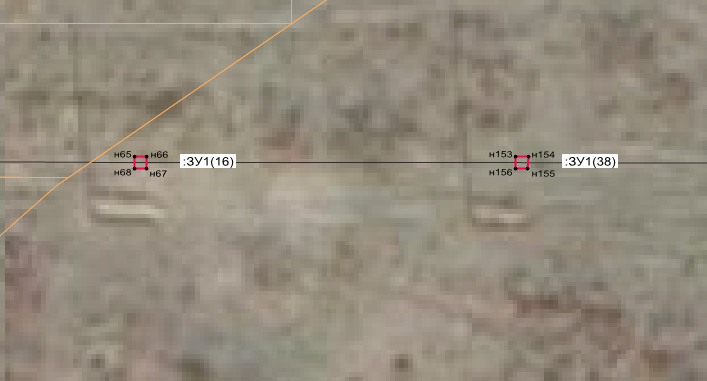 Масштаб 1:500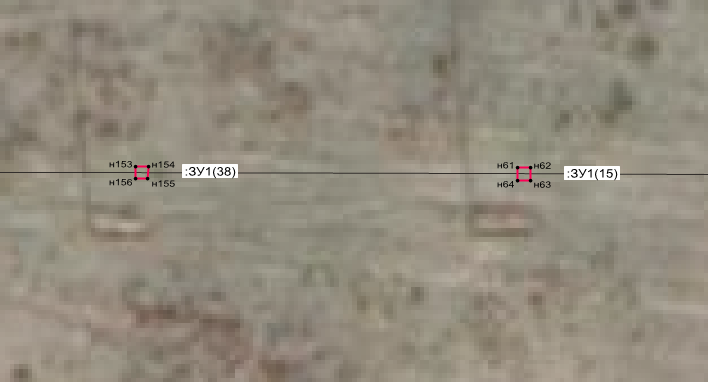 Масштаб 1:500     Условные обозначения:       :ЗУ1      -- обозначение образуемого земельного участка для публичного сервитута         -- образуемая граница публичного сервитута                   н1  --  характерная точка образуемой  границы публичного сервитута        -- линия электропередач           --  граница земельного участка, внесенного в ЕГРН, в отношении которого испрашивается  сервитут     38:06:100922:48958– кадастровый номер земельного участка     38:06:100922  -- номер кадастрового квартала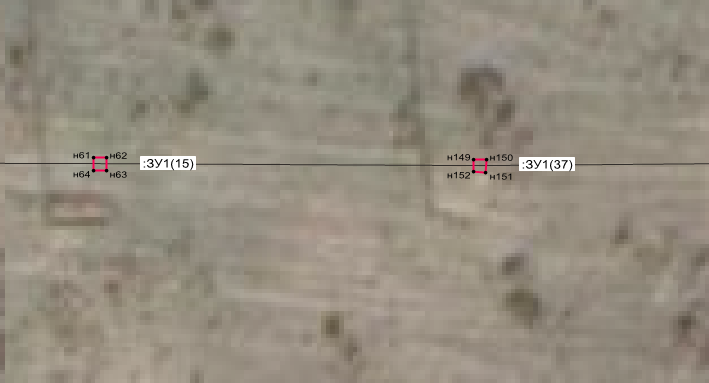 Масштаб 1:500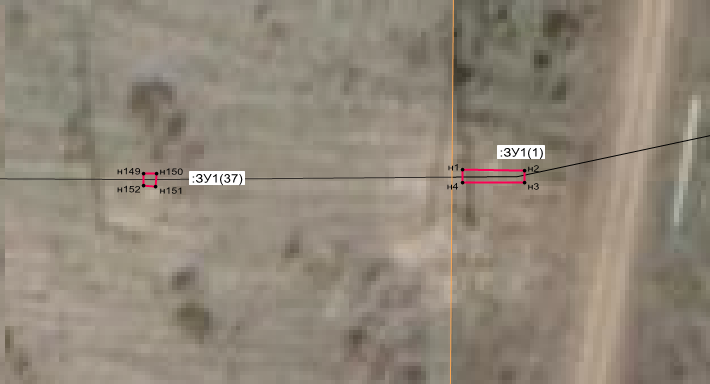 Масштаб 1:500     Условные обозначения:       :ЗУ1      -- обозначение образуемого земельного участка для публичного сервитута         -- образуемая граница публичного сервитута                   н1  --  характерная точка образуемой  границы публичного сервитута        -- линия электропередач           --  граница земельного участка, внесенного в ЕГРН, в отношении которого испрашивается  сервитут     38:06:100922:4958 – кадастровый номер земельного участка     38:06: 38:06:100922 -- номер кадастрового квартала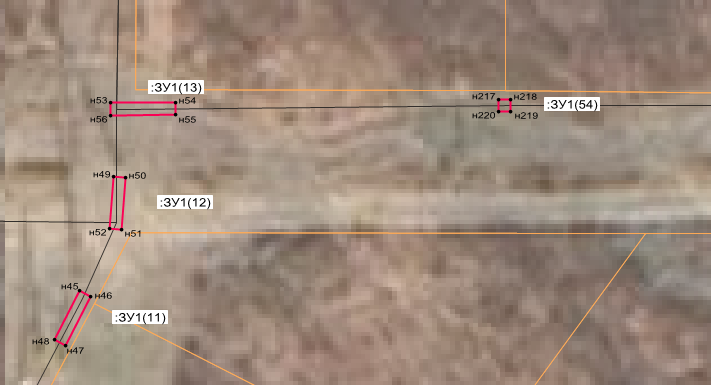 Масштаб 1:500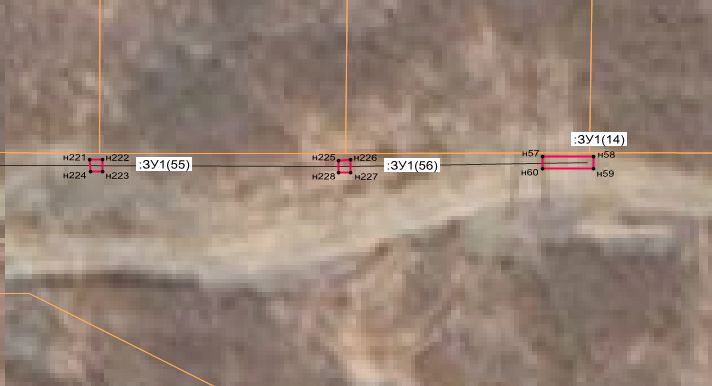 Масштаб 1:500     Условные обозначения:       :ЗУ1      -- обозначение образуемого земельного участка для публичного сервитута         -- образуемая граница публичного сервитута                   н1  --  характерная точка образуемой  границы публичного сервитута        -- линия электропередач           --  граница земельного участка, внесенного в ЕГРН, в отношении которого испрашивается  сервитут     38:06:010701:4825– кадастровый номер земельного участка     38:06:010701  -- номер кадастрового квартала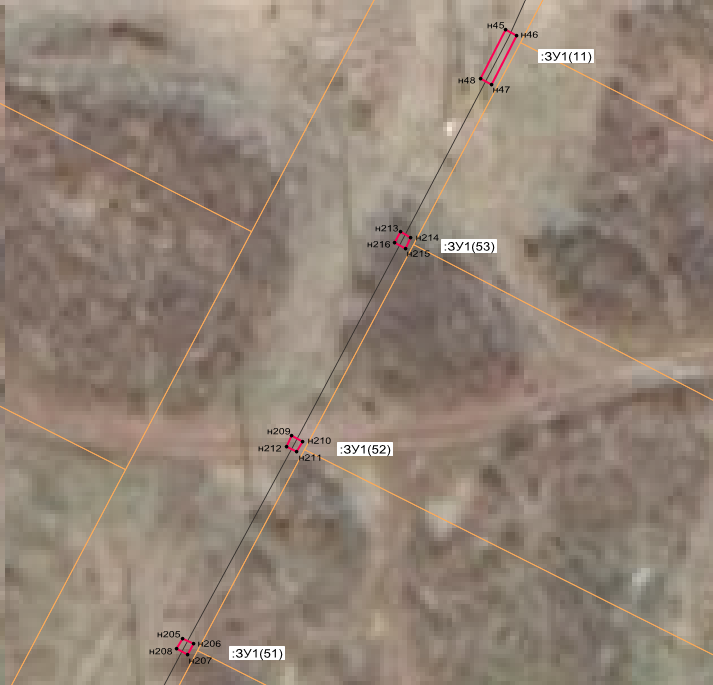 Масштаб 1:500     Условные обозначения:       :ЗУ1      -- обозначение образуемого земельного участка для публичного сервитута         -- образуемая граница публичного сервитута                   н1  --  характерная точка образуемой  границы публичного сервитута        -- линия электропередач           --  граница земельного участка, внесенного в ЕГРН, в отношении которого испрашивается  сервитут     38:06:010701:4825– кадастровый номер земельного участка     38:06:010701  -- номер кадастрового квартала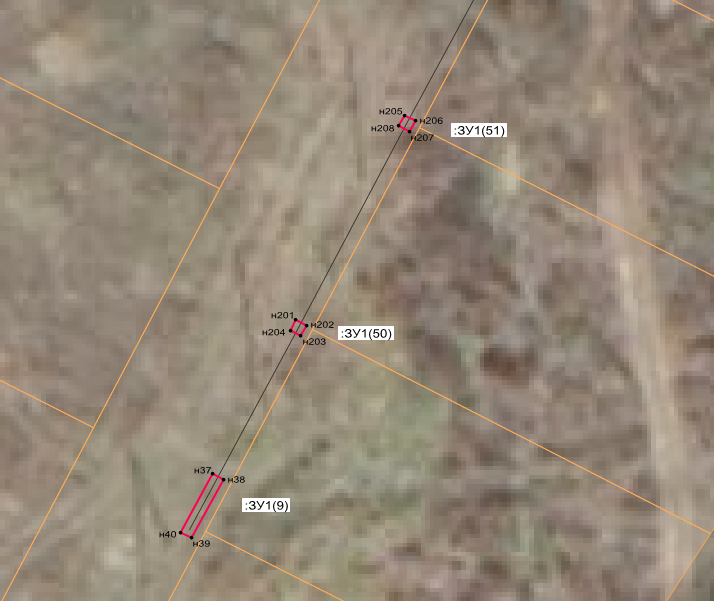 Масштаб 1:500     Условные обозначения:       :ЗУ1      -- обозначение образуемого земельного участка для публичного сервитута         -- образуемая граница публичного сервитута                   н1  --  характерная точка образуемой  границы публичного сервитута        -- линия электропередач           --  граница земельного участка, внесенного в ЕГРН, в отношении которого испрашивается  сервитут     38:06:010701:4825– кадастровый номер земельного участка     38:06:010701  -- номер кадастрового квартала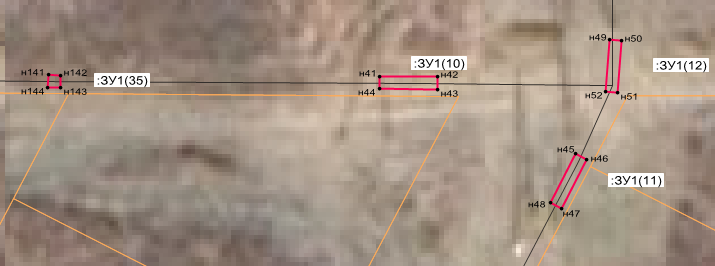 Масштаб 1:500     Условные обозначения:       :ЗУ1      -- обозначение образуемого земельного участка для публичного сервитута         -- образуемая граница публичного сервитута                   н1  --  характерная точка образуемой  границы публичного сервитута        -- линия электропередач           --  граница земельного участка, внесенного в ЕГРН, в отношении которого испрашивается  сервитут     38:06:010701:4825– кадастровый номер земельного участка     38:06:010701  -- номер кадастрового квартала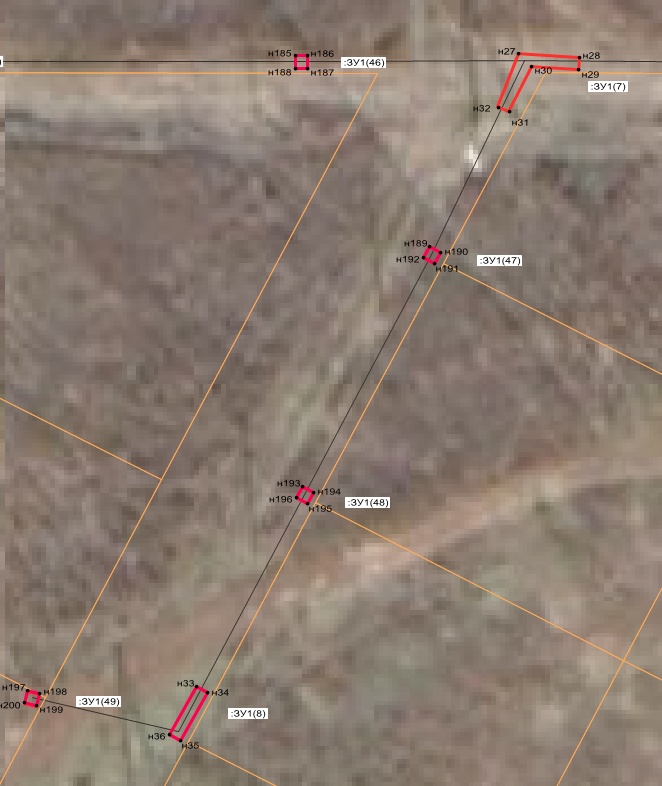 Масштаб 1:500     Условные обозначения:       :ЗУ1      -- обозначение образуемого земельного участка для публичного сервитута         -- образуемая граница публичного сервитута                   н1  --  характерная точка образуемой  границы публичного сервитута        -- линия электропередач           --  граница земельного участка, внесенного в ЕГРН, в отношении которого испрашивается  сервитут     38:06:010701:4825– кадастровый номер земельного участка     38:06:010701  -- номер кадастрового квартала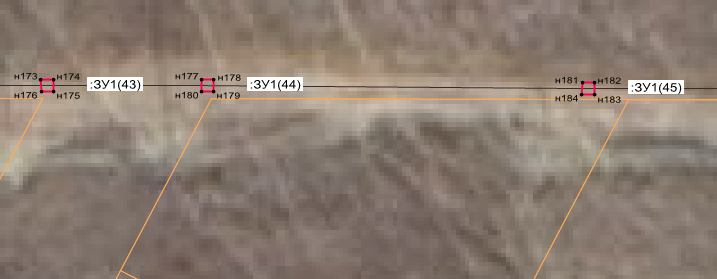 Масштаб 1:500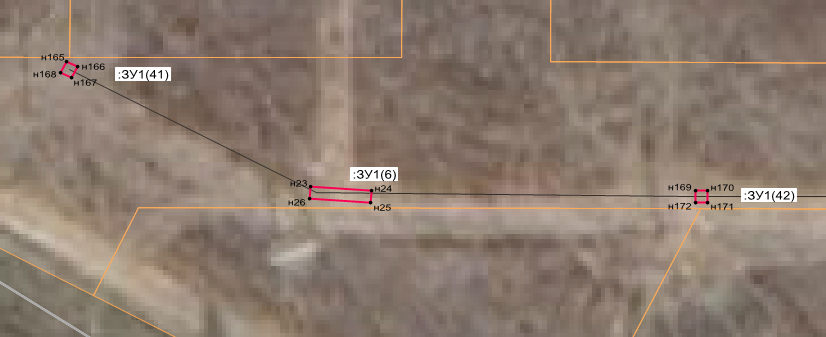 Масштаб 1:1 000     Условные обозначения:       :ЗУ1      -- обозначение образуемого земельного участка для публичного сервитута         -- образуемая граница публичного сервитута                   н1  --  характерная точка образуемой  границы публичного сервитута        -- линия электропередач           --  граница земельного участка, внесенного в ЕГРН, в отношении которого испрашивается  сервитут     38:06:010701:4825 – кадастровый номер земельного участка     38:06:010701  -- номер кадастрового квартала